บันทึกข้อความ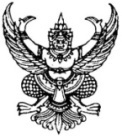 ส่วนราชการ    โรงเรียนลาดยาววิทยาคม  อำเภอลาดยาว จังหวัดนครสวรรค์ที่		                                            วันที่ ........... เดือน..................... พ.ศ. ................เรื่อง  ขออนุมัติเปลี่ยนแปลงงบประมาณดำเนินงานโครงการตามแผนปฏิบัติการ ประจำปีการศึกษา................เรียน  ผู้อำนวยการโรงเรียนลาดยาววิทยาคม         ด้วยข้าพเจ้า................................................ตำแหน่ง.......................ผู้รับผิดชอบโครงการ/กิจกรรม...........................................................................................มีความประสงค์ขออนุมัติเปลี่ยนแปลงงบประมาณดำเนินงานโครงการตามแผนปฏิบัติการ ประจำปีการศึกษา................ เนื่องจาก.........(เหตุผลความจำเป็น)……......................................................................................................................................................................................................................................................จึงขอเปลี่ยนแปลงงบประมาณ ดังนี้รายละเอียดการใช้งบประมาณในโครงการเดิมที่ขอเปลี่ยนแปลงรายละเอียดการใช้งบประมาณที่ขอจัดซื้อ/จัดจ้างใหม่	จึงเรียนมาเพื่อโปรดพิจารณา  	       ลงชื่อ					      ลงชื่อ  	   (....................................................)	              (นางสาวอนุศรา  พูลคุ้ม)        	             ตำแหน่ง ....................................                        หัวหน้างานแผนงานความเห็นของผู้ช่วยผู้อำนวยการกลุ่มบริหารงบประมาณฯ	   ความเห็นของผู้อำนวยการโรงเรียน……………………………………………………….…………		   …………………………………………………………...……………………………………………………………………		   ……………………………………………………………                 ลงชื่อ					        ลงชื่อ                          (นางสาวเกสรี  แจ่มสกุล)			    (นายไพบูลย์  เขียนประเสริฐ)              ผู้ช่วยผู้อำนวยการกลุ่มบริหารงบประมาณฯ                ผู้อำนวยการโรงเรียนลาดยาววิทยาคมรายการเดิมงบดำเนินการงบดำเนินการงบดำเนินการรายการเดิมค่าตอบแทนค่าใช้สอยวัสดุรวมทั้งสิ้น .............................................................  ..............................................บาท..............................................บาท..............................................บาทรายการใหม่งบดำเนินการงบดำเนินการงบดำเนินการรายการใหม่ค่าตอบแทนค่าใช้สอยวัสดุรวมทั้งสิ้น .............................................................  ..............................................บาท..............................................บาท..............................................บาท